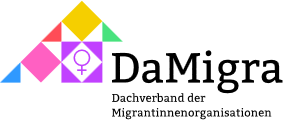 StellenbeschreibungRegionalkoordinatorin Süd-West (35 Stunden) Projekt: „Gemeinsam MUTig“Laufzeit: 01.01.2023 – 31.12.2024DaMigra e.V. ist der Dachverband der Migrantinnenselbstorganisationen in Deutschland. Wir verstehen uns als legitimes Vertretungsorgan von Migrantinnen und ihren Belangen und agieren als bundesweiter, herkunftsunabhängiger und frauenspezifischer Dachverband von mehr als 60 Migrantinnenselbstorganisationen (MSO).Das Projekt „Gemeinsam MUTig“ hat einen modellhaften Charakter und wird durch die Beauftragte der Bundesregierung für Migration, Flüchtlinge und Integration / die Beauftragte der Bundesregierung für Antirassismus gefördert. Mit dem Projekt möchte DaMigra e.V. die Handlungskompetenzen von Frauen mit Migrations- und Fluchterfahrung stärken, sie empowern. Mädchen und Frauen mit Migrationsbezügen sollen dabei über verschiedene Formate unterstützt werden, damit sie über das für sie nach Bedarf notwendige Orientierungs- und Systemwissen verfügen. Sie sollen gezielt unterstützt werden, ihre Ressourcen erkennen und diese in der Gesellschaft bei der Bewältigung der alltäglichen Herausforderungen, am Arbeitsmarkt oder im Bildungsbereich selbstbewusst einsetzen. DaMigra e.V. will im Rahmen des bundesweiten Projekts „Gemeinsam MUTig“ insbesondere:Orientierung bei der Bewältigung von Herausforderungen im Alltag Ressourcenorientiertes Empowerment und Förderung sozio-kultureller und politischer TeilhabeZugang zum Arbeitsmarkt & gezielte Förderung von benötigten HandlungskompetenzenErhöhung der Sichtbarkeit von Frauen mit Migrations- und FluchterfahrungSensibilisierung von Institutionen des Arbeits-, Bildungs- und Kulturmarktes (Jobcenter, Arbeitsagenturen, IHK, HWK, Hochschulen, Theater, usw.) sowie Unternehmer*innen für die Belange und die vorhandenen Ressourcen migrantischer Frauen und MädchenNetzwerkaufbau und Überbrückung von Divergenzen verschiedener gesellschaftlicher GruppenZielgruppe sind Frauen mit Migrations- und Fluchterfahrung unabhängig vom Alter und vom Herkunftsland, unabhängig vom Aufenthaltsstatus, Studierende, und Bewohnerinnen von ausgewählten Heimen für Geflüchtete.Hierfür suchen wir ab sofort eine Regionalkoordinatorin Süd-West im Umfang von 35 Std/Woche am Standort Frankfurt am Main. Die Stelle ist zunächst befristet auf ein Jahr, eine Verlängerung wird angestrebt.Ihr Aufgabenbereich umfasst:Projektsteuerung Aufbau und Förderung von Netzwerken, Zusammenarbeit mit regionalen Kooperationspartner*innenMitarbeit in Gremien zu den projektrelevanten Themenschwerpunkten BerichtswesenZusammenführung regionaler Standort-Informationen und -entwicklungen in Kooperation mit ProjektreferentinUnterstützung beim Ausbau zusätzlicher Förderstrukturen zur nachhaltigen ProjektsicherungRegionale Verankerung und Betreuung der StandorteStrategische Planung und Verankerung des Projektes in der RegionVerantwortung für das Sicherstellen des reibungslosen Ablaufs der MaßnahmenBegleitung und Unterstützung bei der Veranstaltungsplanung und -durchführungRegionale Öffentlichkeitsarbeit (ÖA) zur Sichtbarmachung des Projektes PersonalmanagementPersonalführung und -steuerung in der RegionProzesssteuerung und Erfolgskontrolle der ProjektmitarbeiterinnenWir bieten:einen Arbeitsplatz mit einem hohen Maß an Selbstständigkeit und zeitlicher Flexibilitäteine abwechslungsreiche und anspruchsvolle Tätigkeit von hoher gesellschaftspolitischer Relevanzeine Vergütung in Anlehnung an TVöD EG 13 (angelegt an Tarif 2022).Wir erwarten:abgeschlossenes Studium (Universität oder Fachhochschule) nachgewiesene Erfahrung im Projektmanagement, insbesondere Konzipierung, Formulierung und Abrechnung von Projekt- bzw. Förderanträgen Kenntnisse zu migrations- und frauenspezifischen Fragestellungen sowie rassismuskritische und intersektionale Haltung o.ä.sehr gute Fähigkeit zum konzeptionellen, systematisch-strukturierten und proaktiven Arbeitenausgeprägte Teamfähigkeit, Kommunikationsgeschick, Selbstreflektionsfähigkeitausgeprägtes Koordinations- und Organisationsvermögensehr gute EDV-Kenntnisse und Umgang mit Office-Anwendungen (MS-Word, Excel, PP)Reisebereitschaft und Bereitschaft Abend- und Wochenendtermine wahrzunehmengute Vernetzung (Migration, Integration, Frauen) in der RegionMehrsprachigkeit von VorteilWenn wir Ihr Interesse geweckt haben, freuen wir uns über Ihre aussagekräftigen Bewerbungsunterlagen. Bitte senden Sie diese anonymisiert und ohne Foto in einem Dokument, nicht größer als 5 MB mit dem Betreff „Regionalkoordinatorin Süd-West“ bis zum 28.02.2023 per Mail an: bewerbung@damigra.de. Bewerbungen mit Bild können auf Grund rechtlicher Rahmenbedingungen -Art. 9 DSGVO nicht gesichtet werden. Bewerbungen von Menschen mit Migrations- und/oder Fluchtbiografie, von Schwarzen Menschen und People of Color werden ausdrücklich begrüßt. Menschen mit Behinderung werden bei gleicher Eignung besonders berücksichtigt.